Общеобразовательная автономная некоммерческая организация«Гимназия имени Петра Первого»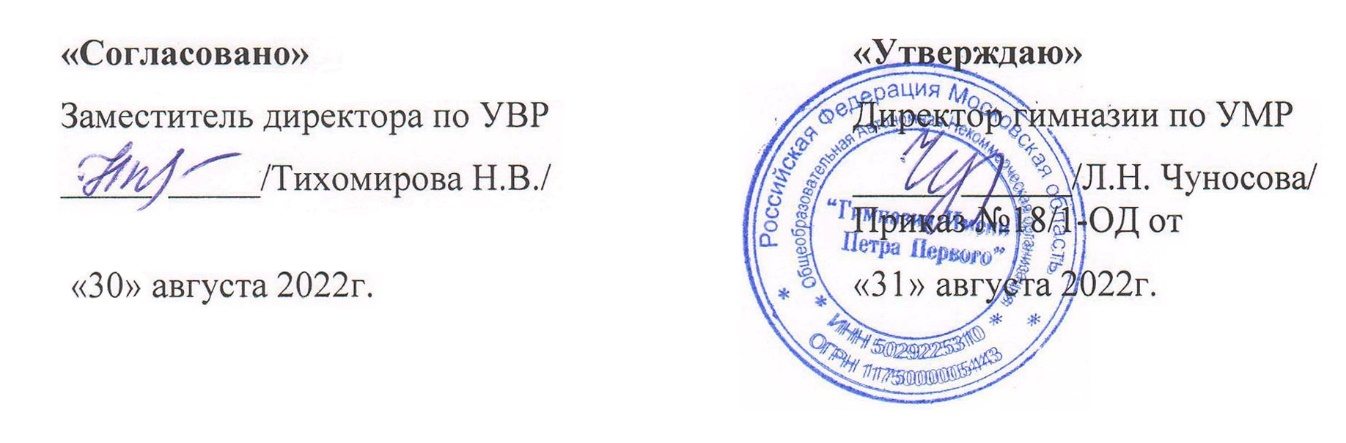 РАБОЧАЯ ПРОГРАММА учителя математикивысшей квалификационной категорииКаляминой Ирины Сергеевныпо внеурочной деятельности              Курс «Основы безопасности жизнедеятельности (ОБЖ)»                                      для обучающихся   8 класса2022 – 2023 учебный годПОЯСНИТЕЛЬНАЯ ЗАПИСКАРабочая программа курса внеурочной деятельности «Основы безопасности жизнедеятельности» разработана в соответствии со следующими нормативно-правовыми документами:Федеральный закон от 29 декабря 2012 года № 273 «Об образовании в Российской Федерации»;Постановление Главного государственного санитарного врача Российской Федерации от 28.09.2020 «Об утверждении санитарных правил СП 2.4.3648-20 «Санитарно-эпидемиологические требования к организации воспитания и обучения, отдыха и оздоровления детей и молодежи»;Реестр примерных основных общеобразовательных программ Министерства Просвещения Российской Федерации;Приказ Минобрнауки России от 17.12.2010 № 1897 (ред. от 11.12.2020) «Об утверждении федерального государственного образовательного стандарта основного общего образования»;Устав ОАНО «Гимназия имени Петра Первого».Учебный план ОАНО «Гимназия имени Петра Первого» на 2022 – 2023 учебный год.            Рабочая программа курса внеурочной деятельности составлена в соответствии с требованиями Федерального государственного общеобразовательного стандарта среднего полного образования на основе Примерной программы основного общего образования по основам духовно-нравственной культуры народов России  и в соответствии с авторской программой  учебника «Основы безопасности жизнедеятельности», 8 класс: учебник для общеобразовательных учреждений./А.Т. Смирнов,    Б.О.Хренников; : под общей редакцией Смирнова А.Т , Рос. академ. наук. Рос. Академ. Образования.  М: Просвещение, 2018 год.Содержание программы соответствует требованиям к структуре, результатам усвоения основных общеобразовательных программ федерального государственного образовательного стандарта.ЦЕЛИ И ЗАДАЧИ ИЗУЧЕНИЯ КУРСА ОБЖЦели:-  формирование у учащихся научных представлений о принципах и путях снижения «фактора риска» в деятельности человека и общества-  выработка умений предвидеть опасные и чрезвычайные ситуации природного, техногенного и социального характера и адекватно противодействовать им;-  формирование у учащихся модели безопасного поведения в условиях повседневной жизни и в различных опасных и чрезвычайных ситуациях, а также развитие способностей оценивать опасные ситуации, принимать решения и действовать безопасно с учетом своих возможностей.Основные задачи, решение которых обеспечивает достижение цели:·- усвоение знаний об опасных и чрезвычайных ситуациях; о влиянии их последствий на безопасность личности, общества и государства;   о государственной системе обеспечения защиты населения от чрезвычайных ситуаций;об оказании первой медицинской помощи при неотложных состояниях; о правах и обязанностях граждан в области безопасности жизнедеятельности;-  развитие личных, духовных и физических качеств, обеспечивающих безопасное поведение в различных опасных и чрезвычайных ситуациях природного, техногенного и социального характера; -  развитие умений предвидеть возникновение опасных ситуаций по характерным признакам их появления, а также на основеЛогическим продолжением курса является внеурочная работа, которая включает в себя мероприятия, направленные на формирование навыков безопасного поведения и навыков здорового образа жизни, проведение тренировочных эвакуаций по различным вводным.МЕСТО КУРСА ОБЖ В УЧЕБНОМ ПЛАНЕПрограмма рассчитана на 1 час в неделю (согласно учебному плану). При 34 учебных неделях общее количество часов на изучение ОБЖ в 8 классе составит 34 часа.1 триместр – 11 часов    2 триместр – 11 часов    3 триместр – 12 часов                ПЛАНИРУЕМЫЕ ОБРАЗОВАТЕЛЬНЫЕ РЕЗУЛЬТАТЫ Личностные результаты:    - усвоение правил индивидуального и коллективного безопасного поведения в чрезвычайных ситуациях, угрожающих жизни и здоровью людей, правил поведения на транспорте и на дорогах;- формирование понимания ценности здорового и безопасного образа жизни;- усвоение гуманистических, демократических и традиционных ценностей многонационального российского общества; воспитание чувства ответственности и долга перед Родиной;
- формирование ответственного отношения к учению, готовности и способности, обучающихся к саморазвитию и самообразованию на основе мотивации к обучению и познанию, осознанному выбору и построению дальнейшей индивидуальной траектории образования на базе ориентировки в мире профессий и профессиональных интересов;- формирование целостного мировоззрения, соответствующего современному уровню развития науки и общественной практике, учитывающего социальное, культурное, языковое, духовное многообразие современного мира;- формирование готовности и способности вести диалог с другими людьми и достигать в нём взаимопонимания;- освоение социальных норм, правил поведения, ролей и форм социальной жизни в группах и сообществах, включая взрослые и социальные сообщества;- развитие правового мышления и компетентности в решении моральных проблем на основе личностного выбора, формирование нравственных чувств и нравственного поведения, осознанного и ответственного отношения к собственным поступкам;- формирование коммуникативной компетентности в общении и сотрудничестве со сверстниками, старшими и младшими в процессе образовательной, общественно полезной, учебно-исследовательской, творческой и других видов деятельности;- формирование основ экологической культуры на основе признания ценности жизни во всех её проявлениях и необходимости ответственного, бережного отношения к окружающей среде;- осознание значения семьи в жизни человека и общества, принятие ценности семейной жизни, уважительное и заботливое отношение к членам своей семьи;- формирование антиэкстремистского мышления и антитеррористического поведения, потребностей соблюдать нормы здорового образа жизни, осознанно выполнять правила безопасности жизнедеятельности.
Метапредметные результаты:- умение самостоятельно определять цели своего обучения, ставить и формулировать для себя новые задачи в учёбе и познавательной деятельности, развивать мотивы и интересы своей познавательной деятельности;- умение самостоятельно планировать пути достижения целей защищённости, в том числе альтернативные осознанно выбирать наиболее эффективные способы решения учебных и познавательных задач;- умение соотносить свои действия с планируемыми результатами курса, осуществлять контроль своей деятельности в процессе достижения результата, определять способы действий в опасных и чрезвычайных ситуациях в рамках предложенных условий и требований, корректировать свои действия в соответствии с изменяющейся ситуацией;- умение оценивать правильность выполнения учебной задачи в области безопасности жизнедеятельности, собственные возможности её решения;- владение основами самоконтроля, самооценки, принятия решений и осуществления осознанного выбора в учебной и познавательной деятельности;- умение определять понятия, создавать обобщения, устанавливать аналоги, классифицировать, самостоятельно выбирать основания и критерии (например, для классификации опасных и чрезвычайных ситуаций, видов террористической и экстремистской деятельности), устанавливать причинно-следственные связи, строить логическое рассуждение, умозаключение (индуктивное, дедуктивное и по аналогии) и делать выводы;- умение создавать, применять и преобразовывать знаки и символы, модели и схемы для решения учебных и познавательных задач:- умение организовывать учебное сотрудничество и совместную деятельность с учителем и сверстниками; работать индивидуально и в группе: находить общее решение и разрешать конфликты на основе согласования позиций и учёта интересов; формулировать, аргументировать и отстаивать своё мнение;- формирование и развитие компетентности в области использования информационно-коммуникационных технологий;- освоение приёмов действий в опасных и чрезвычайных ситуациях природного, техногенного и социального характера, в том числе оказание первой помощи пострадавшим;- формирование умений взаимодействовать с окружающими, выполнять различные социальные роли во время и при ликвидации последствий чрезвычайных ситуаций.Предметные результаты:- формирование современной культуры безопасности жизнедеятельности на основе понимания необходимости защиты личности, общества и государства посредством осознания значимости безопасного поведения в условиях чрезвычайных ситуаций природного, техногенного и социального характера;- формирование убеждения в необходимости безопасного и здорового образа жизни;- понимание личной и общественной значимости современной культуры безопасности жизнедеятельности;- понимание роли государства и действующего законодательства в обеспечении национальной безопасности и защиты населения от опасных и чрезвычайных ситуаций природного, техногенного и социального характера,- формирование установки на здоровый образ жизни, исключающий употребление алкоголя, наркотиков, курение и нанесение иного вреда здоровью;- понимание необходимости сохранения природы и окружающей среды для полноценной жизни человека;- знание основных опасных и чрезвычайных ситуаций природного, техногенного и социального характера, включая экстремизм и терроризм, и их последствия для личности, общества и государства;- знание и умение применять правила безопасного поведения в условиях опасных и чрезвычайных ситуаций;- умение оказать первую помощь пострадавшим;- умение предвидеть возникновение опасных ситуаций по характерным признакам их проявления, а также на основе информации, получаемой из различных источников;- умение принимать обоснованные решения в конкретной опасной ситуации для минимизации последствий с учётом реально складывающейся обстановки и индивидуальных возможностей.                               СОДЕРЖАНИЕ КУРСА ОБЖСтруктурно программа курса состоит из трех основных разделов: безопасность человека в опасных и чрезвычайных ситуациях, основы медицинских знаний, основы здорового образа жизни. В курсе «Основы безопасности жизнедеятельности и Культура здоровья» расширен раздел основы здорового образа жизни. «школой болезней».Изучение курса, позволяет обучающимся получить систематизированное представление о личном здоровье, здоровом образе жизни, здоровье населения, об опасностях, о прогнозировании опасных ситуаций, оценке влияния их последствий на здоровье и жизнь человека и выработке алгоритма безопасного поведения с учетом своих возможностей.Содержание курса включает теорию здорового образа жизни, защиты человека в различных ситуациях, первой медицинской помощи, а также практические занятия по оказанию первой медицинской помощи, правилам поведения в экстремальных ситуациях (через решение ситуационных задач, практических навыков эвакуации, занятий в игровой форме, изучение в реальной обстановке возможных в повседневной жизни опасных ситуаций).  Модуль I. Основы безопасности личности, общества и государстваРаздел 1. Обеспечение личной безопасности в повседневной жизни1. Пожарная безопасностьПожары и жилых и общественных зданиях, их возможные последствия. Основные причины возникновения пожаров в жилых и общественных зданиях. Влияние человеческого фактора на причины возникновения пожаров. Соблюдение мер пожарной безопасности в быту. Права и обязанности граждан в области пожарной безопасности. Правила безопасного поведения при пожаре в жилом или общественном здании.2. Безопасность на дорогахПричины дорожно-транспортного травматизма. Организация дорожного движения. Правила безопасного поведения на дорогах пешеходов и пассажиров. Общие обязанности водителя. Правила безопасного поведения на дороге велосипедиста и водителя мопеда.3. Безопасность на водоемахВодоемы. Особенности состояния водоемов в различное время года. Соблюдение правил безопасности при купании в оборудованных и необорудованных местах. Безопасный отдых у воды. Оказание само- и взаимопомощи терпящим бедствие на воде.4. Экология и безопасностьЗагрязнение окружающей природной среды. Понятие о предельно допустимых концентрациях загрязняющих веществ. Мероприятия, проводимые по защите здоровья населения в местах с неблагоприятной экологической обстановкой.Раздел II. Чрезвычайные ситуации техногенного характера и безопасность населения5. Чрезвычайные ситуации техногенного характера и их последствияОбщие понятия о чрезвычайной ситуации техногенного характера. Классификация чрезвычайных ситуаций техногенного характера по типам и видам их возникновения.Потенциально опасные объекты экономики. Аварии на радиационно-опасных, химически опасных и пожаровзрывоопасных объектах. Причины их возникновения и возможные последствия. Аварии на гидротехнических объектах. Рекомендации специалистов по правилам безопасного поведения в различных чрезвычайных ситуациях техногенного характера. Аварии на ж/д транспорте.6. Защита населения Российской Федерации от чрезвычайных ситуаций.Организация зашиты населения от чрезвычайных ситуаций техногенного характера. Правовые основы обеспечения защиты населения от чрезвычайных ситуаций. Организационные основы по защите населения страны от чрезвычайных ситуаций мирного и военного времени. Основные мероприятия, проводимые в Российской Федерации, по защите населения от чрезвычайных ситуаций. Способы оповещения населения о чрезвычайных ситуациях техногенного характера. Организация защиты населения при авариях на радиационно-опасных и химически опасных объектах.Модуль II. Основы медицинских знаний и здорового образа жизниРаздел III. Основы медицинских знаний и здорового образа жизни7. Основы здорового образа жизниОсновные понятия о здоровье и здоровом образе жизни. Индивидуальное здоровье человека, его физическая и духовная сущность. Ре продуктивное здоровье как общая составляющая здоровья человека и общества. Здоровый образ жизни и безопасность — основные составляющие здорового образа жизни. Здоровый образ жизни как необходимое условие сохранения и укрепления здоровья человека и общества и обеспечения их безопасности. Влияние окружающей природной среды на здоровье человека. Вредные привычки и их профилактика.8. Основы медицинских знаний и оказание первой медицинской помощиОбщая характеристика различных повреждений и их последствия для здоровья человека. Первая медицинская помощь при массовых поражениях. Средства оказания первой медицинской помощи при травмах и утоплении. Правила оказания первой медицинской помощи при отравлениях угарным газом, хлором и аммиаком.                    ТЕМАТИЧЕСКОЕ ПЛАНИРОВАНИЕ КУРСА ОБЖ КАЛЕНДАРНО-ТЕМАТИЧЕСКОЕ ПЛАНИРОВАНИЕ КУРСА ОБЖУЧЕБНО-МЕТОДИЧЕСКОЕ ОБЕСПЕЧЕНИЕ                                            ОБРАЗОВАТЕЛЬНОГО ПРОЦЕССА1.Учебник ОБЖ: 8-й класс: А.Т.Смирнов, Б.О.Хренников//М., «Просвещение», 20192.Смирнов А.Т. «Основы безопасности жизнедеятельности: 5-9 класс поурочные разработки/А.Т Смирнов, Б.О.Хренников, под ред. А.Т.Смирнова// -М: Просвещение, 2019Образовательные ресурсы Интернета по основам безопасности жизнедеятельности:http://www.school.edu.ru/catalog.asp?cat_ob_no=108&pg=1 – Каталог ресурсов по ОБЖ Российского общеобразовательного портала;http://www.znakcomplect.ru/top/out.php?id=65 – Инструкции, учебные фильмы, иллюстрированные инструктажи, видеоинструктажи, тематические стенды и плакаты по охране труда, безопасности дорожного движения, технике безопасности, безопасности жизнедеятельности;http://www.garant.ru/prime/20070719/6232673.htm - Методические рекомендации по организации образовательного процесса в общеобразовательных учреждениях по курсу ОБЖ; http://www.school-collection.edu.ru/catalog/res/ - Библиотека электронных наглядных пособий по ОБЖ для 5-11 классов;http://www.russmag.ru/pgroup.php?id=2 – Материалы журнала «Основы безопасности жизни»№ модуля,раздела, темыНаименование модуля, раздела, темыКоличество часовМ-1Основы безопасности личности, общества и государства23Р-IОсновы комплексной безопасности16Тема 1Пожарная безопасность3Тема 2Безопасность на дорогах3Тема 3Безопасность на водоемах3Тема 4Экология и безопасность2Тема 5Чрезвычайные ситуации техногенного характера и их последствия5Р-IIЗащита населения Российской Федерации от чрезвычайных ситуаций7Тема 5Чрезвычайные ситуации техногенного характера и защита населения4Тема 6Организация защиты населения от чрезвычайных ситуаций техногенного характера3М- ПОсновы медицинских знаний и здорового образа жизни11Р- IIIОсновы здорового образа жизни7Тема 7Здоровый образ жизни и его составляющие7P- IVОсновы медицинских знаний и оказание первой медицинской помощи4Тема 8Первая медицинская помощь при неотложных состояниях4Всего часовВсего часов34№ Кол-во часовНаименование разделов и темДата проведенияДата проведения№ Кол-во часовНаименование разделов и темпланфакт123Модуль I. Основы безопасности личности, общества и государства. (23 часа)Модуль I. Основы безопасности личности, общества и государства. (23 часа)Модуль I. Основы безопасности личности, общества и государства. (23 часа)Раздел 1. Основы комплексной безопасности. (16 часов)Раздел 1. Основы комплексной безопасности. (16 часов)Раздел 1. Основы комплексной безопасности. (16 часов)Тема 1. Пожарная безопасность. (3 часа)Тема 1. Пожарная безопасность. (3 часа)Тема 1. Пожарная безопасность. (3 часа)Тема 1. Пожарная безопасность. (3 часа)Тема 1. Пожарная безопасность. (3 часа)11Пожары в жилых и общественных зданиях, их причины и последствия.21Профилактика пожаров в повседневной жизни и организация защиты населения.31Права, обязанности и ответственность граждан в области пожарной безопасности. Обеспечение личной безопасности при пожарах.Тема 2. Безопасность на дорогах. (3 часа)Тема 2. Безопасность на дорогах. (3 часа)Тема 2. Безопасность на дорогах. (3 часа)Тема 2. Безопасность на дорогах. (3 часа)Тема 2. Безопасность на дорогах. (3 часа)41Причины дорожно-транспортных происшествий и травматизма людей.51Организация дорожного движения, обязанности пешеходов и пассажиров.61Велосипедист – водитель транспортного средства.Тема 3. Безопасность на водоемах. (3 часа)Тема 3. Безопасность на водоемах. (3 часа)Тема 3. Безопасность на водоемах. (3 часа)Тема 3. Безопасность на водоемах. (3 часа)Тема 3. Безопасность на водоемах. (3 часа)71Безопасное поведение на водоемах в различных условиях.81Безопасный отдых на водоемах.91Оказание помощи терпящим бедствие на воде.Тема 4. Экология и безопасность. (2 часа)Тема 4. Экология и безопасность. (2 часа)Тема 4. Экология и безопасность. (2 часа)Тема 4. Экология и безопасность. (2 часа)Тема 4. Экология и безопасность. (2 часа)101Загрязнение окружающей среды и здоровье человека.111Правила безопасного поведения при неблагоприятной экологической обстановке.Тема 5. Чрезвычайные ситуации техногенного характера и их последствия. (5 часов)Тема 5. Чрезвычайные ситуации техногенного характера и их последствия. (5 часов)Тема 5. Чрезвычайные ситуации техногенного характера и их последствия. (5 часов)Тема 5. Чрезвычайные ситуации техногенного характера и их последствия. (5 часов)Тема 5. Чрезвычайные ситуации техногенного характера и их последствия. (5 часов)121Классификация чрезвычайных ситуаций техногенного характера.131Аварии на радиационно опасных объектах и их возможные последствия.141Аварии на химически опасных объектах и их возможные последствия.151Пожары и взрывы на взрывопожароопасных объектах экономики и их возможные последствия.161Аварии на гидротехнических сооружениях и их последствия.Раздел II. Защита населения Российской Федерации от чрезвычайных ситуаций. (7 часов)Раздел II. Защита населения Российской Федерации от чрезвычайных ситуаций. (7 часов)Раздел II. Защита населения Российской Федерации от чрезвычайных ситуаций. (7 часов)Раздел II. Защита населения Российской Федерации от чрезвычайных ситуаций. (7 часов)Раздел II. Защита населения Российской Федерации от чрезвычайных ситуаций. (7 часов)Тема 5. Чрезвычайные ситуации техногенного характера и защита населения. (4часа)Тема 5. Чрезвычайные ситуации техногенного характера и защита населения. (4часа)Тема 5. Чрезвычайные ситуации техногенного характера и защита населения. (4часа)Тема 5. Чрезвычайные ситуации техногенного характера и защита населения. (4часа)Тема 5. Чрезвычайные ситуации техногенного характера и защита населения. (4часа)171Обеспечение радиационной безопасности населения.181Обеспечение химической защиты населения.191Обеспечение защиты населения от последствий аварий на взрывопожароопасных объектах.201Обеспечение защиты населения от последствий аварий на гидротехнических сооружениях.Тема 6. Организация защиты населения от чрезвычайных ситуаций техногенного характера. (3 часа)Тема 6. Организация защиты населения от чрезвычайных ситуаций техногенного характера. (3 часа)Тема 6. Организация защиты населения от чрезвычайных ситуаций техногенного характера. (3 часа)Тема 6. Организация защиты населения от чрезвычайных ситуаций техногенного характера. (3 часа)Тема 6. Организация защиты населения от чрезвычайных ситуаций техногенного характера. (3 часа)211Организация оповещения населения о чрезвычайных ситуациях техногенного характера.221Эвакуация населения.231Мероприятия по инженерной защите населения от чрезвычайных ситуаций техногенного характера.Модуль II: Основы медицинских знаний и здорового образа жизни. (11 часов)Модуль II: Основы медицинских знаний и здорового образа жизни. (11 часов)Модуль II: Основы медицинских знаний и здорового образа жизни. (11 часов)Модуль II: Основы медицинских знаний и здорового образа жизни. (11 часов)Модуль II: Основы медицинских знаний и здорового образа жизни. (11 часов)Раздел 3. Основы здорового образа жизни. (7 часов)Раздел 3. Основы здорового образа жизни. (7 часов)Раздел 3. Основы здорового образа жизни. (7 часов)Тема 7. Здоровый образ жизни и его составляющие. (7 часов)Тема 7. Здоровый образ жизни и его составляющие. (7 часов)Тема 7. Здоровый образ жизни и его составляющие. (7 часов)241Общие понятия о здоровье как основной ценности человека.251Индивидуальное здоровье человека, его физическая, духовная и социальная сущность.261Репродуктивное здоровье – составляющая здоровья человека и общества.271Здоровый образ жизни как необходимое условие сохранения и укрепления здоровья человека и общества.281Здоровый образ жизни и профилактика основных неинфекционных заболеваний.291Вредные привычки и их влияние на здоровье.301Профилактика вредных привычек. Здоровый образ жизни и безопасность жизнедеятельности.Раздел 4: Основы медицинских знаний и оказание первой медицинской помощи. (4 часа)Раздел 4: Основы медицинских знаний и оказание первой медицинской помощи. (4 часа)Раздел 4: Основы медицинских знаний и оказание первой медицинской помощи. (4 часа)Раздел 4: Основы медицинских знаний и оказание первой медицинской помощи. (4 часа)Раздел 4: Основы медицинских знаний и оказание первой медицинской помощи. (4 часа)Тема 8: Первая медицинская помощь при неотложных состояниях. (4 часа)Тема 8: Первая медицинская помощь при неотложных состояниях. (4 часа)Тема 8: Первая медицинская помощь при неотложных состояниях. (4 часа)Тема 8: Первая медицинская помощь при неотложных состояниях. (4 часа)Тема 8: Первая медицинская помощь при неотложных состояниях. (4 часа)311Первая помощь пострадавшим и ее значение.321Первая помощь при отравлениях аварийно-химическими опасными веществами.331Первая помощь при травмах. 341Итоговое занятие.Всего часов: 34Всего часов: 34Всего часов: 34Всего часов: 34Всего часов: 34